Положение о конкурсе детских театров моды «Иголка-волшебница»ВведениеНастоящее положение разработано в соответствии с законом Российской Федерации «Об образовании», нормативными актами Комитета по образованию г.Санкт-Петербурга, локальными актами Государственного бюджетного учреждения Санкт-Петербурга «Центр культуры, кино и досуга «Павловск».Положение определяет порядок организации и проведения конкурса детских театров моды «Иголка-волшебница» (далее – Конкурс), его организационно-методическое обеспечение, порядок участия и определения победителей и призеров.Главной целью проведения Конкурса является стимулирование развития интереса детей и подростков к самостоятельной реализации своего творческого потенциала и самостоятельному воплощению своих творческих замыслов, создание оптимальных условий для развития их творческих способностей в области художественного творчества, декоративно-прикладного искусства и культуры. Также задачами Конкурса являются:Создание условий для творческого самоопределения личности и самореализации в системе национальной культуры.Активизация интереса детей и подростков к современному развивающемуся направлению творчества «театр моды», а также к различным направлениям дизайна.Формирование базовых знаний о культуре костюма.Воспитание этнокультурных традиций и национального самосознания.Развитие и воспитание художественного вкуса и эстетического восприятия у детей и подростков.Выявление и поддержка талантливых, творчески одаренных в области моды детей и подростков, формирование у них стремления к мастерству, освоению новых и оригинальных технологий.Реализация творческого потенциала детских театров моды, стимулирование их творческого роста и адаптации на одном из самых динамичных рынков – рынке моды.Предоставление участникам конкурса возможности для демонстрации своих идей и достижений.Повышение профессионального мастерства руководителей творческих коллективов.Организатором Конкурса выступают государственное бюджетное учреждение Санкт-Петербурга «Центр культуры, кино и досуга «Павловск» при поддержке отдела культуры администрации Пушкинского района Санкт-Петербурга и местной администрации муниципального образования города Павловска, ООО «Промтехмаш». Информационную поддержку осуществляют газета «Наш Павловск», «Царскосельская газета», телерадиокомпания «Царское Село».Оргкомитет КонкурсаКонкурс организует оргкомитет в составе представителей организаторов Конкурса.Полномочия Оргкомитета Конкурса определены в Приложении 1 к настоящему Положению.Решения Оргкомитета оформляются протоколами и утверждаются председателем Оргкомитета.Жюри КонкурсаСостав конкурсного жюри формируется Оргкомитетом. Жюри Конкурса:проводит экспертизу конкурсных работ.  принимает решение об определении  победителей и призеров Конкурса и определяет  обладателя Гран-При.  Отбор победителей производится рейтинговым голосованием, исходя из 10 бальной оценки. Итоговая  оценка рассчитывается как среднее арифметическое оценок всех членов жюри, принимающих участие в оценивании по каждой номинации и возрастной категории Конкурса отдельно.Решение   жюри принимается открытым голосованием и считается принятым, если за него проголосовало более половины членов, участвующих в заседании. Решение жюри правомочно при участии в его заседании не менее двух третей списочного состава. Решение жюри оформляется протоколом. Решение жюри является окончательным и пересмотру не подлежит. Участники КонкурсаК участию в Конкурсе приглашаются театры и студии моды,  студии, кружки и центры дизайна и прикладного творчества,  детские объединения моделирования и конструирования костюма – воспитанники дошкольных учреждений, общеобразовательных учреждений, учащиеся студий, кружков, центров внешкольной работы, детских художественных школ, кружков и иных творческих объединений детей и подростков вне зависимости от ведомственной и территориальной принадлежности.Возраст участников – от 4 до 18 лет.Конкурс проводится в двух возрастных категориях:«Растишка» - от 4 до 10 лет. Допускается наличие до 30% участников другого возраста.«Непоседы» - от 11 до 18 лет. Допускается наличие до 30% участников другого возраста. Сроки и место проведения КонкурсаКонкурс проводится 19 февраля 2016 г. Начало в 1200.Место проведения Конкурса: 196620, Санкт-Петербург, г.Павловск, ул.Конюшенная, д.7, СПбГБУ ЦККД «Павловск».Условия КонкурсаК участию в Конкурсе допускаются как коллекции одежды, так и индивидуальные работы.Коллекции и индивидуальные работы должны отражать тематическую направленность конкурса – «Весеннее настроение».Представляемые коллекции и индивидуальные работы могут быть полностью выполнены самими участниками.В коллекциях и индивидуальных работах могут быть использованы любые ткани, вспомогательные материалы, допускаются различные приемы обработки и декора, аксессуары.Количество представляемых в коллекции работ не менее трех. Показ коллекции осуществляется моделями коллектива. Оргкомитет не предоставляет моделей для показа коллекций.При показе индивидуальной работы допускается привлечение вспомогательного состава. Показ индивидуальной работы (в том числе и с привлечением вспомогательного состава) осуществляется участником самостоятельно или с использованием своих моделей. Оргкомитет не предоставляет моделей для показа индивидуальных работ.Участники Конкурса в номинации «Умелые ручки» (см.п.7.1 настоящего Положения) представляют пояснительную записку к своей работе, в которой необходимо отразить:Назначение представляемой работы (например: сценический костюм, коллекция подростковой одежды и т.д.)Источник вдохновения, послуживший толчком для работы фантазии при создании работы (например: музыка, шуршание песка, нытье младшего братика, прочитанная книга и т.д.)Особенности конструкторских решений – конструкторские «изюминки» (например: кринолин, десятиметровый шлейф, вырез на всю спинку и т.д.)Особенности использованных материалов (например: бумага, полиэтилен, вязальные нитки из старых упаковочных пакетов, CD-диски и т.д.)Особенности технологии изготовления (например: сшито вручную, связано тунисским вязанием, сплетено в технике макраме и т.д.)Особенности отделки (например: вышивка бисером, аппликация, вязание многоцветным или особо ажурным узором и т.д.)Особенности использованных аксессуаров (например: шляпа из бумаги, ежовые рукавицы, ожерелье из колючей проволоки и т.д.)Самооценку работы – оценка того, чем данная работа может выделяться среди других (например: вторичное использование тканей, утилизация бумаги,  возможность многократной трансформации и т.д.)Обзорная фотография работы – для облегчения жюри идентификации пояснительной записки представляемой во время показа работе.Номинации, в которых участники представляют свое творчество, проходят в форме театрализованного представления или дефиле:Театрализованный показ – синтез нескольких видов творчества, направленных на создание художественных образов (костюмов, причесок, макияжа) через режиссуру, показ, музыку, сценографию и хореографию. Он выполняется на основе единого художественного замысла и стилевого решения. Творческий источник может быть разнообразный – народный (национальный) или исторический костюм, музыкальное или литературное произведение, архитектура или скульптура, окружающий человека предметный мир или сама жизнь во всех ее проявлениях.Дефиле – показ одежды или аксессуаров моделями.Показ коллекции или индивидуальной работы должен сопровождаться фонограммой, позволяющей более полно и ярко отразить представленный образ. В случае, если у участника нет фонограммы, организаторами будет предложена фонограмма нейтрального звучания.Продолжительность показа коллекции – не более 4 минут, индивидуальной работы – не более 1,5 минут.Все костюмы, представленные на сцене, должны гармонично сочетаться с возрастом и сценическим образом участников. Подбор костюмов, макияжа, причесок, выход на сцену должны способствовать созданию яркого и неповторимого образа.Каждый коллектив, отдельный исполнитель имеет право участвовать в одной и более номинациях, но отдельно взятая конкурсная коллекция или индивидуальная работа может быть представлена только в одной номинации.Номинации Конкурса«Умелые ручки» - коллекции или индивидуальные работы полностью выполненные самими участниками.«Супермодель» - коллекции или индивидуальные работы выполненные руководителями коллектива или другими лицами.Оценка коллекций и индивидуальных работ проводится отдельно в каждой номинации в каждой возрастной категории. Критерии и порядок оценки конкурсных работ приведены в Приложении 2 к настоящему Положению. Порядок проведения КонкурсаУчастники подают заявку на участие в Конкурсе по установленной форме (Приложение 3) и соответствующую требованиям, указанным в Приложении 5 к настоящему Положению в срок с 01 декабря 2016 г. по 31 января 2017 г. по электронной почте magic-igolka@yandex.ru. На каждую работу составляется отдельная заявка.В заявку по номинации «Умелые ручки» включается пояснительная записка. Образец пояснительной записки приведен в Приложении 4. Требования к ее оформлению приведены в Приложении 5 к настоящему Положению. Участники в номинации «Супермодель» пояснительную записку не составляют и не предоставляют.Не позднее, чем за три дня до даты проведения Конкурса, необходимо представить фонограмму по электронной почте magic-igolka@yandex.ru (для профессионального прослушивания, проверки длительности и чистки шумов). Требования к фонограмме приведены в Приложении 5 к настоящему Положению. Для демонстрации на экране во время показа участник вправе представить фотографии своих работ (не более 6 штук) не позднее, чем за три дня до проведения Конкурса по электронной почте magic-igolka@yandex.ru. Требования к фотоматериалам приведены в Приложении 5 к настоящему Положению. Наличие или отсутствие фотографий жюри специально не оценивается, но приветствуется.Оргкомитет вправе прекратить прием заявок раньше в случае, если их количество достигнет такого числа, при котором просмотр всех работ в течение отведенного для показов времени не будет возможным.Порядок номинаций и выступлений участников в день показа определяется организаторами и согласуется с участниками не позднее, чем за три дня до проведения мероприятия.Программа Конкурса с указанием порядка номинаций и выступлений участников будет размещена на сайте Конкурса и дополнительно представлена участникам по электронной почтеВ день проведения мероприятия участники проходят регистрацию и получают программу Конкурса.Участникам предоставляются места для подготовки к показу.Участники по согласованию с организаторами могут прибыть ранее назначенного для регистрации времени для репетиции своего показа. Расписание репетиций будет размещено на сайте Конкурса и дополнительно представлено участникам по электронной почте.В связи с отсутствием в учреждении буфета участникам необходимо заранее самостоятельно позаботиться о воде и др.Подведение итогов и награждение участников конкурсаЖюри оценивает работы на основе балльной системы и результатам совещания по указанным выше критериям.Награждение проходит в день проведения Конкурса.Награждение проводится в каждой номинации в каждой возрастной категории отдельно среди коллективов и индивидуальных участников:Все участники Конкурса получают памятные дипломы.На Гран-При номинируются все обладатели первых мест. Обладателем Гран-При становится номинант, набравший наибольшее (но не менее 51%)  голосов членов жюри. По решению жюри Гран-При может не присуждаться.Жюри имеет право присуждать не все призовые места, делить одно призовое место между участниками, присуждать специальные призы.Финансовые условияФинансирование осуществляется на долевой основе.Организация проезда, питания и проживания участников конкурса осуществляется силами и за счет участников. Размер организационного взноса:Индивидуальное участие – 500 рублей. Коллективное участие – по 200 рублей с каждого участника коллектива.Оплата организационного взноса производится безналичным путем перечислением на расчетный счет в срок до даты проведения Конкурса или за наличный расчет в день проведения Конкурса при регистрации участника. При безналичной оплате при регистрации участник обязан предъявить копию платежного поручения об оплате организационного взноса. Реквизиты для оплаты по безналичному расчету:Получатель: ООО «Промтехмаш»ИНН/КПП: 7820335487/782001001р/сч 40702810255240000921в Северо-Западном Банке ПАО «Сбербанк России» г.Санкт-Петербургк/сч 30101810500000000653БИК 044030653Назначение платежа: «Оплата оргвзноса на проведение конкурса «Иголка-волшебница»Прочие условияФотографии и результаты видеосъемки, сделанные организаторами во время проведения Конкурса, могут быть использованы СПбГУ ЦККД «Павловск» для отчетов, рекламы, иных законных целей без дополнительного согласия изображенных на фото- и видеоматериалах лиц.При отсутствии у участника технической возможности направления заявки и фонограммы по электронной почте допускается представление заявки по факсу: (812) 452-04-87 или лично по адресу: Санкт-Петербург, г.Павловск, ул.Конюшенная, д.7 с 11-00 до 18-00 (кроме субботы и воскресенья). Фонограмма будет принята в день проведения Конкурса при регистрации на CD-диске или флэш-накопителе в указанных форматах (в этом случае рекомендуется иметь две копии на разных носителях, можно в разных форматах). Допускается представление на одном физическом носителе различных фонограмм для различных номинаций и возрастных категорий для одного участника. Если участник не представил фонограмму ни по электронной почте, ни на физическом носителе, то организаторами для показа будет представлена фонограмма нейтрального звучания. Схема конкурсной площадки и схема проезда приведены в Приложении 6. КонтактыСПбГБУ «Центр культуры, кино и досуга «Павловск», 196620, Санкт-Петербург, г.Павловск, ул.Конюшенная, д.7, Тел.(812) 452-11-94, факс (812) 452-04-87Электронная почта: magic-igolka@yandex.ruКоординаторы проекта: 	Зиновьева Виктория Артуровна, тел.8-911-722-06-23, Михайлова Светлана Ивановна, тел.8-921-347-61-64Страница СПбГБУ ЦККД «Павловск» «ВКонтакте»: vk.com/ckkd_pavlovsk Сайт СПбГБУ ЦККД «Павловск»: ckkd.ruГруппа конкурса «Иголка-волшебница» «ВКонтакте»: vk.com/magicigolkaПриложение 1Полномочия Оргкомитета конкурса детских театров моды «Иголка-волшебница»Оргкомитет конкурса детских театров моды «Иголка-волшебница»:устанавливает сроки и программу проведения Конкурса. составляет информационное сообщение о проведении Конкурса.обеспечивает публикацию информационного сообщения о проведении Конкурса.информирует всех заинтересованных лиц о дате и месте проведения Конкурса.  определяет сроки представления заявок на участие в Конкурсе.организует прием и регистрацию заявок для участия в Конкурсе.согласует состав жюри Конкурса и обеспечивает условия для его работы.организует и проводит конкурсные мероприятия.сводит результаты решений членов жюри Конкурса и готовит проект приказа по итогам Конкурса.организует и проводит процедуру награждения победителей Конкурса.утверждает победителей и призеров финала Конкурса.составляет информационное сообщение об итогах Конкурса.обеспечивает публикацию информационного сообщения об итогах Конкурса.информирует всех заинтересованных лиц об итогах Конкурса.  Приложение 2Критерии и порядок оценки конкурсных работПри превышении установленного для каждой номинации времени звучания оценка за музыкальное  оформление уменьшается на 5 баллов от максимального значения ( по п.4) за каждые полные и неполные 30 секунд, при этом допускается отрицательная оценка.Оценка самостоятельности выполненных работ осуществляется только в номинации «Умелые ручки» и производится жюри в день проведения Конкурса после регистрации участников и до начала показа. В случае, если коллекция или индивидуальная работа, заявленная в номинации «Умелые ручки», не была представлена жюри в установленное время, то коллекция или индивидуальная работа оценивается по данному пункту в ноль баллов. Для участников номинации «Супермодель» оценка самостоятельности выполненных работ не производится.Оценка пояснительной записки проводится жюри до начала показа на основании представленных заявок.Оценка целостности композиции, единства замысла, оригинальности режиссерского решения, артистичности исполнения, пластики и хореографии, музыкального оформления, творческого подхода в использовании материалов, зрелищности и сценической культуры показа и соответствия работ возрасту участников проводится жюри в момент показа коллекции или индивидуальной работы.Приложение 3ЗАЯВКА на участие в конкурсе детских театров моды «Иголка-волшебница»Приложение 4Пояснительная записка (ОБРАЗЕЦ)Это реконструкция парадного костюма русской княгини, выполненная на основе материалов из книги «Археология. Древняя Русь. Быт и культура» (под  ред. Б.А. Колчина, Т.И. Макаровой. – М.: Наука, 1997).Источником вдохновения послужила поездка в Выборг на фестиваль средневековой культуры «Майское дерево». Оказавшись в окружении людей, одетых по моде Западной Европы 13-14 века, страшно захотелось сшить русское платье древних лет.Основой конструкции для многослойного костюма послужили прямоугольники, дополненные клиньями для облегчения широты шага.Так как подлинная реконструкция предполагает использование аутентичных натуральных материалов, которых в настоящее время весьма сложно приобрести, то использовались современные ткани – атлас и креп-сатин традиционных цветов для верхнего платья, батист для нижней рубахи и натуральный шелк для платка.Главная особенность технологии состоит в том, что отделочная кайма сначала вышивалась и лишь потом вручную пришивалась к ткани платья. Большой воротник-оплечье – накладной.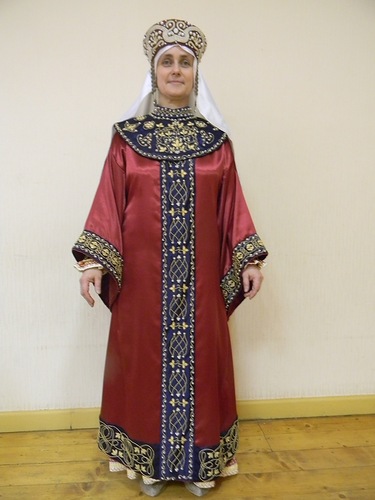 Вся отделка платья выполнена ручной вышивкой бисером и жемчугом, имитируя золотой шнур. На венце бисер так плотно прилегает друг к другу, что никакой дополнительный каркас для придания венцу формы, кроме обычной клеевой прокладки, не потребовался. Отдельным украшением и дополнением всего костюма служит белый шелковый плат, вручную вышитый натуральным белым шелком. Завершают образ сапоги, сшитые автором из натуральной кожи из рукавов от старой кожаной куртки и вручную вышитые хлопковыми нитками.Все вышивки выполнены на основании старинных русских орнаментов и узоров 12-14 века, что позволяет более полно передать атмосферу русской старины и создать неповторимый образ.Приложение 5Требования к оформлению заявкиЗаполняется только нужная графа.Должны быть заполнены все строки в выбранной графе.Строка «Фамилия, имя участника(ов), возраст» заполняются следующим образом:Строка «Текст для ведущего» заполняется при необходимости: 150-200 слов с учетом местоимений, частиц, союзов и предлогов.Допустимый формат файла: *.doc. Наименование файла должно включать возрастную категорию, номинацию, название коллектива/фамилию участника и название работы. Например: «Растишка_УмелыеРучки_ГолубаяРапсодия_ЗимнийСон» или «Непоседы_Супермодель_ИвановаКатя_ЯШагаюПоМоскве».Требования к оформлению пояснительной запискиПояснительная записка является продолжением заявки и должна быть с ней в одном файле. Объем материалов пояснительной записки не более одной страницы текста.Шрифт – Times New Roman, размер – 12, отступы слева и справа по 0 см, обязательно наличие отступа первой строки, интервал между абзацами – 0 пт, межстрочный интервал – полуторный, формат страницы – А4 книжный, выравнивание текста – по ширине, размер полей: верхнее 2 см, нижнее 2 см, левое 2,5 см, правое 1 см.Требования к фонограммеДопустимый формат файла: *.mp3, *.wma,  *.wav. Наименование файла должно содержать возрастную категорию, номинацию, название коллектива/фамилию участника и название работы. Например: «Растишка_УмелыеРучки_ГолубаяРапсодия_ЗимнийСон» или «Непоседы_Супермодель_ИвановаКатя_ЯШагаюПоМоскве».Требования к фотоматериаламФотографии представляются в формате *.jpeg объемом до 2 Мб каждая. Наименование файла должно содержать возрастную категорию, номинацию, название коллектива/фамилию участника, название работы и номер фото. Например: «Растишка_УмелыеРучки_ГолубаяРапсодия_ЗимнийСон_1» или «Непоседы_Супермодель_ИвановаКатя_ЯШагаюПоМоскве_1».Приложение 6Как добраться: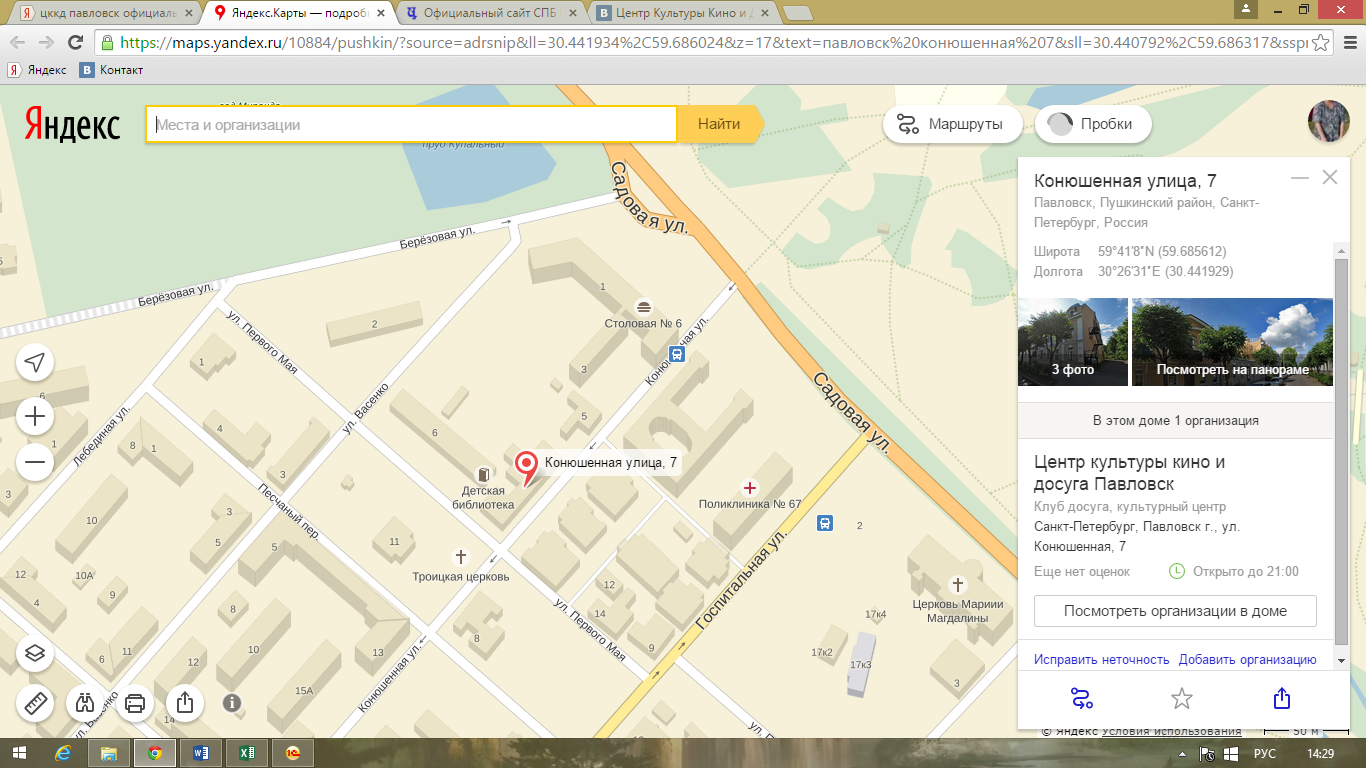 Схема конкурсной площадкиВозможности прохода за задником на противоположную от входа сторону - НЕТ.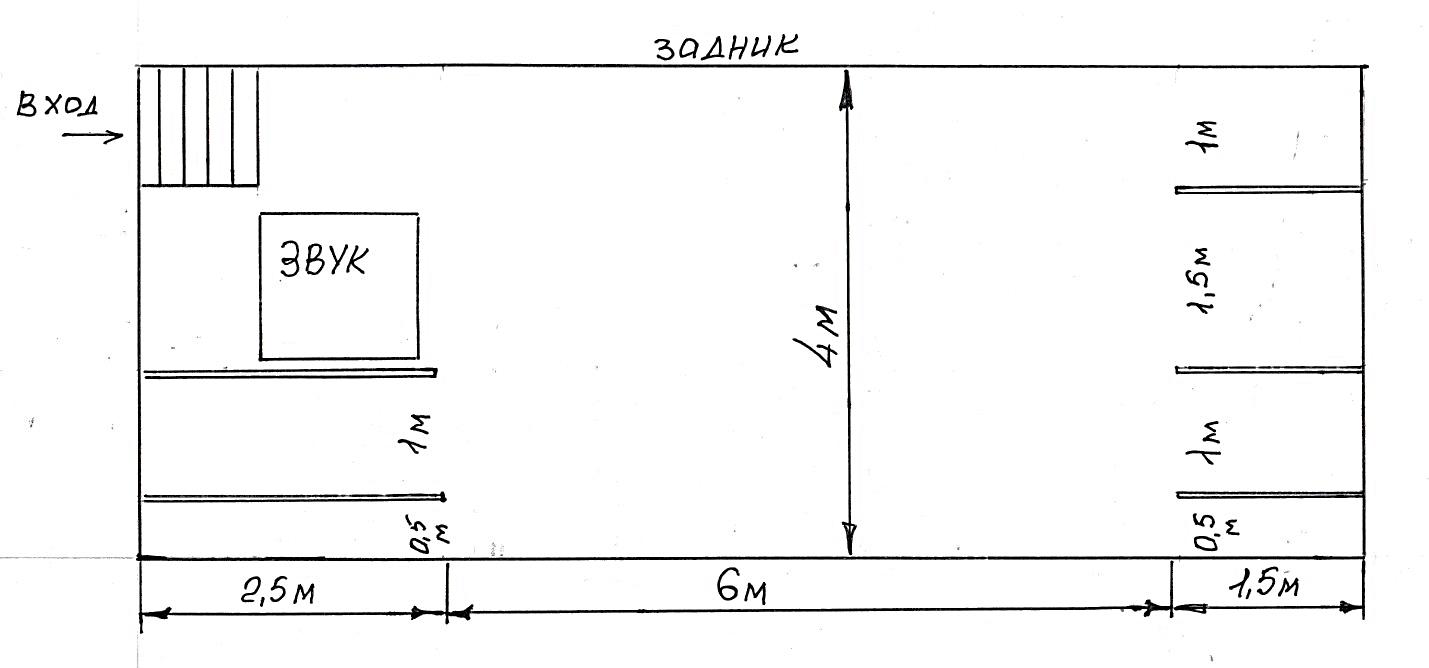 УТВЕРЖДАЮДиректор СПбГБУ «Центр культуры, кино и досуга «Павловск»___________________Балунин М.П.«____»_____________ 2016 г.Возрастная категория «Растишка»Возрастная категория «Непоседы»Номинация «Умелые ручки»Коллектив1 место2 место3 место1 место2 место3 местоНоминация «Умелые ручки»Индивидуальная работа1 место2 место3 место1 место2 место3 местоНоминация «Супермодель»Коллектив1 место2 место3 место1 место2 место3 местоНоминация «Супермодель»Индивидуальная работа1 место2 место3 место1 место2 место3 место№ПоказательНоминация «Умелые ручки», максимальное количество балловНоминация «Супермодель», максимальное количество балловПоказатели, оцениваемые жюри до показа Показатели, оцениваемые жюри до показа Показатели, оцениваемые жюри до показа 1Пояснительная записка20х2Самостоятельность работы30хПоказатели, оцениваемые жюри во время показаПоказатели, оцениваемые жюри во время показаПоказатели, оцениваемые жюри во время показа3Оригинальный дизайн, творческий подход в использовании материалов30404Целостность композиции, единый замысел, оригинальность режиссерского решения; Артистичность исполнения;Пластика и хореография;Музыкальное оформление;Зрелищность и сценическая культура показа15505Соответствие работы возрасту участников510Итого:100100КоллекцияИндивидуальная работаНоминацияВозрастная категорияРегион, город, районУчреждение, адрес, телефонЭлектронная почта учрежденияНазвание коллективаФамилия, имя участника(ов), возрастНазвание работыДлительность фонограммыФ.И.О.руководителя коллективаКонтактный телефонЭлектронная почта руководителяТекст для ведущегоКоллективХрабрый портняжкаФамилия, имяИванова КатяНоминация:Умелые ручкиВозрастная категория:НепоседыНазвание коллекции:-Название индивидуальной работы:КнягиняФамилия, имя участника(ов), возраст1. Иванова Екатерина – 10 лет2. Маркова Дарья – 12 лет3. Ванина Анастасия – 12 лет4. Моржухин Глеб – 13 лет5. Николаева Ирина – 12 лет6. …..1.Любым автотранспортом из Санкт-Петербурга едем до Павловска. Далее прямо мимо вокзала (справа), вдоль парка, по Садовой улице (на светофоре прямо), никуда не сворачивая до Чугунных (Николаевских) ворот. Далее за воротами на первом перекрёстке направо. Третье здание и есть ЦККД.Любым автотранспортом из Санкт-Петербурга едем до Павловска. Далее прямо мимо вокзала (справа), вдоль парка, по Садовой улице (на светофоре прямо), никуда не сворачивая до Чугунных (Николаевских) ворот. Далее за воротами на первом перекрёстке направо. Третье здание и есть ЦККД.ВНИМАНИЕ!ПО ВЫХОДНЫМ И ПРАЗДНИЧНЫМ ДНЯМ СТОЯНКА МАШИННА НЕЧЁТНОЙ СТОРОНЕ КОНЮШЕННОЙ УЛИЦЫ З А П Р Е Щ Е Н А!!!РАБОТАЕТ ЭВАКУАТОР!ВНИМАНИЕ!ПО ВЫХОДНЫМ И ПРАЗДНИЧНЫМ ДНЯМ СТОЯНКА МАШИННА НЕЧЁТНОЙ СТОРОНЕ КОНЮШЕННОЙ УЛИЦЫ З А П Р Е Щ Е Н А!!!РАБОТАЕТ ЭВАКУАТОР!ВНИМАНИЕ!ПО ВЫХОДНЫМ И ПРАЗДНИЧНЫМ ДНЯМ СТОЯНКА МАШИННА НЕЧЁТНОЙ СТОРОНЕ КОНЮШЕННОЙ УЛИЦЫ З А П Р Е Щ Е Н А!!!РАБОТАЕТ ЭВАКУАТОР!2.Любой электричкой из Санкт-Петербурга до остановки "Павловск". Далее на право, вдоль парка, по Садовой улице, никуда не сворачивая до Чугунных (Николаевских) ворот. Далее за воротами на первом перекрёстке направо. Третье здание и есть ЦККД.Любой электричкой из Санкт-Петербурга до остановки "Павловск". Далее на право, вдоль парка, по Садовой улице, никуда не сворачивая до Чугунных (Николаевских) ворот. Далее за воротами на первом перекрёстке направо. Третье здание и есть ЦККД.3.Маршруткой от метро "Московская":- №545 до остановки "Магнит на Берёзовой";3.Маршруткой от метро "Московская":- №545Б до остановки "Магнит на Берёзовой";3.Маршруткой от метро "Московская":- №299 до остановки "Администрация города Павловск" (следующая за рынком).4.Маршруткой от метро "Купчино":- №545А до остановки "Магнит на Берёзовой";4.Маршруткой от метро "Купчино":- №363 до остановки "Магнит на Берёзовой";4.Маршруткой от метро "Купчино":- №286 до остановки "Администрация города Павловск" (следующая за рынком).4.Маршруткой от метро "Купчино":- №521 до остановки "Администрация города Павловск" (следующая за рынком).5.Автобусом №179 от метро "Звездная" до конечной остановки "Павловск". Далее см. пункт 2.Автобусом №179 от метро "Звездная" до конечной остановки "Павловск". Далее см. пункт 2.6.Автобусом №325 из Колпино до конечной остановки "город Павловск". Далее см. пункт 2.Автобусом №325 из Колпино до конечной остановки "город Павловск". Далее см. пункт 2.7.Автобусами №№ 370, 383 из Пушкина до остановки "Администрация города Павловск" (следующая за рынком). Автобусами №№ 370, 383 из Пушкина до остановки "Администрация города Павловск" (следующая за рынком). 8.Автобусом № 372 из Пушкина до остановки "Администрация города Павловск" (следующая за рынком).Автобусом № 372 из Пушкина до остановки "Администрация города Павловск" (следующая за рынком).9.Автобусом № 375A из Пушкина (микрорайон "Славянка") до остановки "Администрация города Павловск" (следующая за рынком).Автобусом № 375A из Пушкина (микрорайон "Славянка") до остановки "Администрация города Павловск" (следующая за рынком).10.Координаты.   Долгота: 30°26´30.88˝E (30.441912).   Широта: 59°41´8˝N (59.685555)Координаты.   Долгота: 30°26´30.88˝E (30.441912).   Широта: 59°41´8˝N (59.685555)